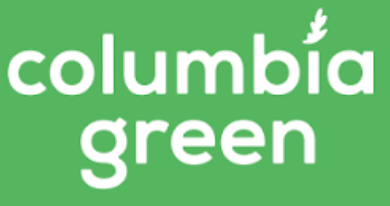 Grant Proposal Application 2024your project name goes hereSelect this text and type an overview of your project here. Replace the stock photos below with photos of your existing site. Select and replace this text with your own description of the photos you provide.Part 2: project narrativeSelect this text and begin typing your narrative here. Landscape DiagramReplace the diagram below with a photo of your landscape plan. (Don’t worry about how pretty it is…just like your math teacher, we want you to show us your work!) When you create your diagram, you should number plants and trees on the diagram to match the numbers in your plant list below. Replace this text with a caption of your own. 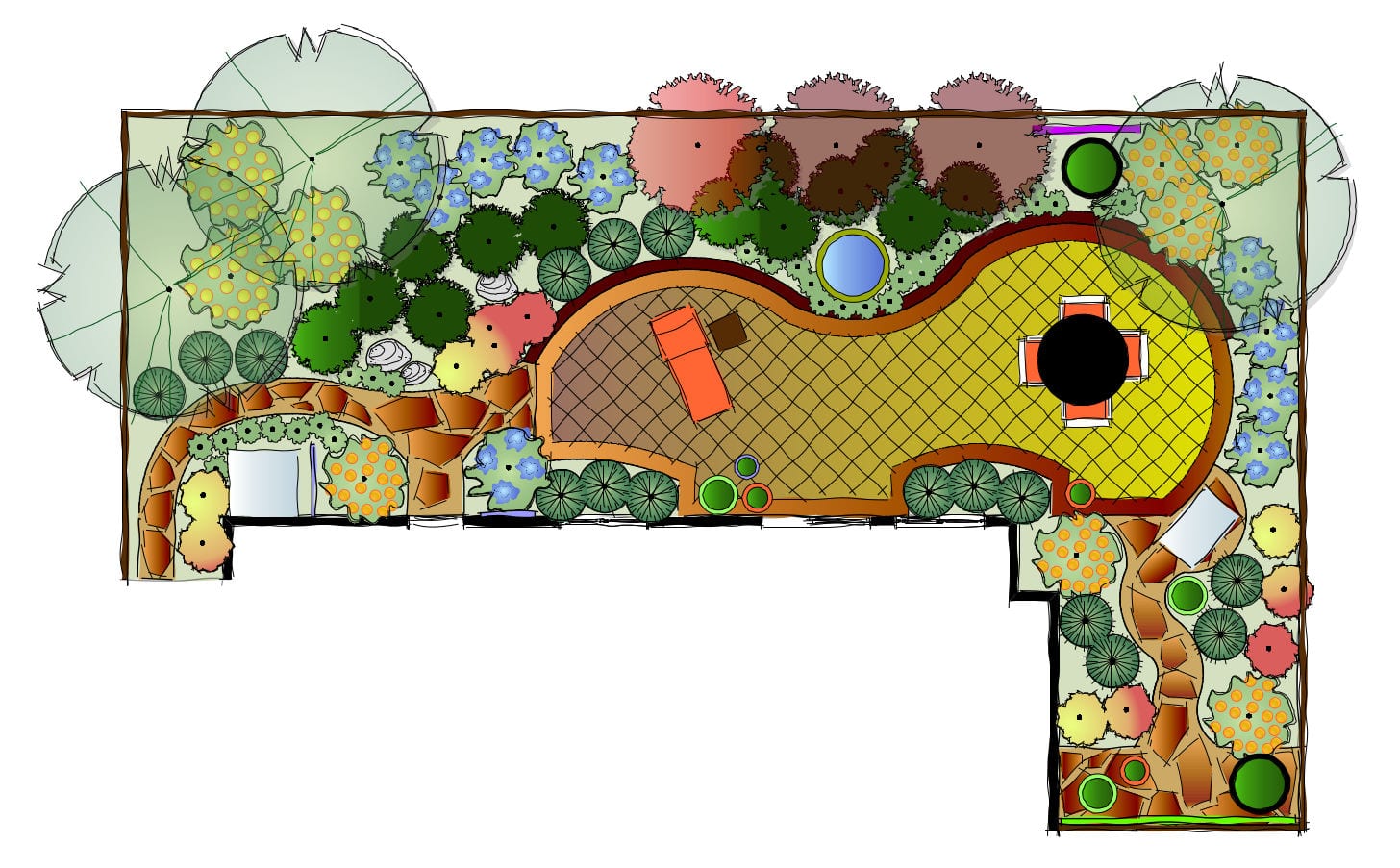 Plant ListOther Materials and Plants Implementation Timelinepart 3: Budget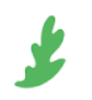 Applicant Organization:Email addressPhone numberContact Person:Project Location:Ownership:In the space below, provide a descriptive overview of the existing site including its physical location, the needs you intend to address with this project, and your project goals. On the next page, include photographs that help to describe needs and goals.  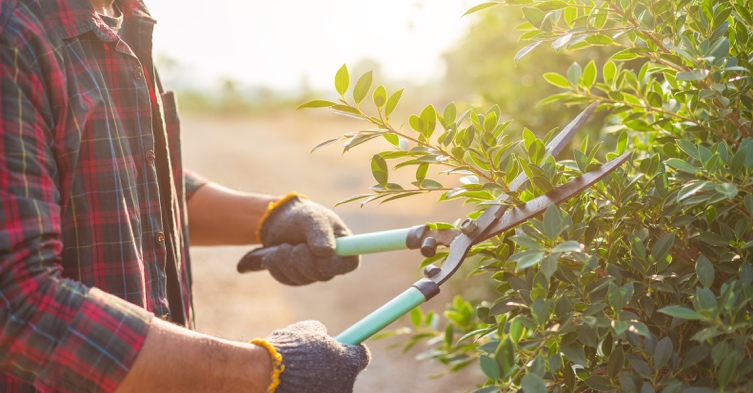 Using the information provided in the guidance document, provide a full description of the project plan including expected results and benefits to the community, the resources you have in place or plan to acquire, and plans for irrigation and maintenance for sustainability of the project. Provide a landscape diagram showing your planting plan and fill out the forms provided for your timeline, plants, and materials lists.  Provide a complete list of project purchases for which you will seek reimbursement from Columbia Green. See page 2 of the guidance document for allowed and disallowed expenses. Add or delete rows as needed.  Plants, Trees, Soil Amendments & Mulche.g., 2  - 10 gal. Scarlett Oak TreesThis red oak species is native to South Carolina will provide shade and fall color. Grows 50-80 feet with 45–60-foot spread. In the table below, list materials that will be needed to complete your project but are not reimbursable by Columbia Green as well as any additional plants you plan to include.  Materials e.g., 100 sq. ft. paving brickTo be used for the patio seating area.Provide all important dates and milestones for your project. Note that except for the end date for the project, all entries in this table are for illustrative purposes only. Replace with wording and dates that make sense for your project. Alternatively, you may delete the table and provide you implementation timeline as a narrative. Milestone 1: Milestone 2:Phase 1 CompleteMilestone 3: Milestone 4:Phase 2 CompleteEtc. Provide a complete budget for your project. Include the names of vendors from whom you received cost estimates. Place reimbursable costs for Columbia Green grant in the column marked CGG Costs. Place non-reimbursable costs in the column marked Other CostsItemVendorPriceQuantityCGG CostOther Cost